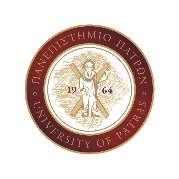 ΠΑΝΕΠΙΣΤΗΜΙΟ ΠΑΤΡΩΝ ΕΙΔΙΚΟΣ ΛΟΓΑΡΙΑΣΜΟΣ ΚΟΝΔΥΛΙΩΝ ΕΡΕΥΝΑΣ – Ν. 4485/2017Α.Φ.Μ.: 998219694 – Α΄ Δ.Ο.Υ. ΠΑΤΡΩΝΤΗΛ: 2610-997888  FAX: 2610-996677 E-mail: rescom@upatras.gr – Url:  http://research.upatras.grΈντυπο Υποβολής Πρότασης ΈργουΈντυπο Υποβολής Πρότασης ΈργουΈντυπο Υποβολής Πρότασης ΈργουΈντυπο Υποβολής Πρότασης ΈργουΤίτλος έργου: Τίτλος έργου: Τίτλος έργου: Τίτλος έργου: Ακρωνύμιο: Ακρωνύμιο: Ακρωνύμιο: Ακρωνύμιο: Πρόσκληση στην οποία υποβάλλεται: Πρόσκληση στην οποία υποβάλλεται: Πρόσκληση στην οποία υποβάλλεται: Πρόσκληση στην οποία υποβάλλεται: Επιστημονικός Υπεύθυνος: Επιστημονικός Υπεύθυνος: Επιστημονικός Υπεύθυνος: Επιστημονικός Υπεύθυνος: Τμήμα: Τμήμα: Τμήμα: Τμήμα: Στοιχεία ΕπικοινωνίαςΣτοιχεία ΕπικοινωνίαςΣτοιχεία ΕπικοινωνίαςΣτοιχεία Επικοινωνίαςτηλ.:         τηλ.:         e-mail:e-mail:Συντονιστής/Coordinator: (ΟΝΟΜΑΤΕΠΩΝΥΜΟ – ΑΦΜ –ΚΩΔΙΚΟΣ ΧΡΗΣΤΗ ΟΠΣΚΕ)Συντονιστής/Coordinator: (ΟΝΟΜΑΤΕΠΩΝΥΜΟ – ΑΦΜ –ΚΩΔΙΚΟΣ ΧΡΗΣΤΗ ΟΠΣΚΕ)Συντονιστής/Coordinator: (ΟΝΟΜΑΤΕΠΩΝΥΜΟ – ΑΦΜ –ΚΩΔΙΚΟΣ ΧΡΗΣΤΗ ΟΠΣΚΕ)Συντονιστής/Coordinator: (ΟΝΟΜΑΤΕΠΩΝΥΜΟ – ΑΦΜ –ΚΩΔΙΚΟΣ ΧΡΗΣΤΗ ΟΠΣΚΕ)Συμμετέχοντες Φορείς:Συμμετέχοντες Φορείς:Συμμετέχοντες Φορείς:Συμμετέχοντες Φορείς:1.1.4.4.2.2.5.5.3.3.6.6.ΑΝΤΙΚΕΙΜΕΝΟ EΡΓΟΥ – ΚΥΡΙΑ ΠΑΡΑΔΟΤΕΑΑΝΤΙΚΕΙΜΕΝΟ EΡΓΟΥ – ΚΥΡΙΑ ΠΑΡΑΔΟΤΕΑΑΝΤΙΚΕΙΜΕΝΟ EΡΓΟΥ – ΚΥΡΙΑ ΠΑΡΑΔΟΤΕΑΑΝΤΙΚΕΙΜΕΝΟ EΡΓΟΥ – ΚΥΡΙΑ ΠΑΡΑΔΟΤΕΑΠΡΟΫΠΟΛΟΓΙΣΜΟΣ ΠΑΝΕΠΙΣΤΗΜΙΟΥ ΠΑΤΡΩΝΠΡΟΫΠΟΛΟΓΙΣΜΟΣ ΠΑΝΕΠΙΣΤΗΜΙΟΥ ΠΑΤΡΩΝΠΡΟΫΠΟΛΟΓΙΣΜΟΣ ΠΑΝΕΠΙΣΤΗΜΙΟΥ ΠΑΤΡΩΝΠΡΟΫΠΟΛΟΓΙΣΜΟΣ ΠΑΝΕΠΙΣΤΗΜΙΟΥ ΠΑΤΡΩΝΑιτούμενη Χρηματοδότηση:Αιτούμενη Χρηματοδότηση:Αιτούμενη Χρηματοδότηση:Αιτούμενη Χρηματοδότηση:Ιδία συμμετοχή :Ιδία συμμετοχή :Ιδία συμμετοχή :Ιδία συμμετοχή :ΙΔΙΑ ΣΥΜΜΕΤΟΧΗΙΔΙΑ ΣΥΜΜΕΤΟΧΗΙΔΙΑ ΣΥΜΜΕΤΟΧΗΩς επιστημονικός υπεύθυνος της παραπάνω πρότασης δηλώνω ότι έχω ενημερωθεί σχετικά με τους όρους της πρόσκλησης υποβολής προτάσεων που αναφέρετε πιο πάνω και ειδικότερα για την κάλυψη της ίδιας συμμετοχής. Θα ήθελα να δηλώσω ότι ουδεμία απαίτηση έχω από τον ΕΛΚΕ /  Πανεπιστημίου Πατρών  σχετικά με την κάλυψη της. Αν δεν καλυφθεί ιδία συμμετοχή ή εθνική συμμετοχή από εθνικούς πόρους δεν έχω αντίστοιχη απαίτηση από τον ΕΛΚΕ /  Πανεπιστημίου Πατρών.Η ιδία συμμετοχή θα προέλθει από τους παρακάτω ενδεικτικούς πόρους:Ως επιστημονικός υπεύθυνος της παραπάνω πρότασης δηλώνω ότι έχω ενημερωθεί σχετικά με τους όρους της πρόσκλησης υποβολής προτάσεων που αναφέρετε πιο πάνω και ειδικότερα για την κάλυψη της ίδιας συμμετοχής. Θα ήθελα να δηλώσω ότι ουδεμία απαίτηση έχω από τον ΕΛΚΕ /  Πανεπιστημίου Πατρών  σχετικά με την κάλυψη της. Αν δεν καλυφθεί ιδία συμμετοχή ή εθνική συμμετοχή από εθνικούς πόρους δεν έχω αντίστοιχη απαίτηση από τον ΕΛΚΕ /  Πανεπιστημίου Πατρών.Η ιδία συμμετοχή θα προέλθει από τους παρακάτω ενδεικτικούς πόρους:Ως επιστημονικός υπεύθυνος της παραπάνω πρότασης δηλώνω ότι έχω ενημερωθεί σχετικά με τους όρους της πρόσκλησης υποβολής προτάσεων που αναφέρετε πιο πάνω και ειδικότερα για την κάλυψη της ίδιας συμμετοχής. Θα ήθελα να δηλώσω ότι ουδεμία απαίτηση έχω από τον ΕΛΚΕ /  Πανεπιστημίου Πατρών  σχετικά με την κάλυψη της. Αν δεν καλυφθεί ιδία συμμετοχή ή εθνική συμμετοχή από εθνικούς πόρους δεν έχω αντίστοιχη απαίτηση από τον ΕΛΚΕ /  Πανεπιστημίου Πατρών.Η ιδία συμμετοχή θα προέλθει από τους παρακάτω ενδεικτικούς πόρους:ΚατηγορίαΠοσό (€)Ποσό (€)ΧΡΟΝΟΔΙΑΓΡΑΜΜΑ ΥΛΟΠΟΙΗΣΗΣΧΡΟΝΟΔΙΑΓΡΑΜΜΑ ΥΛΟΠΟΙΗΣΗΣΧΡΟΝΟΔΙΑΓΡΑΜΜΑ ΥΛΟΠΟΙΗΣΗΣΧΡΟΝΟΔΙΑΓΡΑΜΜΑ ΥΛΟΠΟΙΗΣΗΣΕκτιμώμενη Ημερομηνία Έναρξης:Εκτιμώμενη Ημερομηνία Έναρξης:Εκτιμώμενη Ημερομηνία Έναρξης:Εκτιμώμενη Ημερομηνία Έναρξης:Χρονική Διάρκεια:Χρονική Διάρκεια:Χρονική Διάρκεια:Χρονική Διάρκεια:Πάτρα,	     /       /20    Πάτρα,	     /       /20    Πάτρα,	     /       /20    Πάτρα,	     /       /20    Επιστημονικός ΥπεύθυνοςΕπιστημονικός ΥπεύθυνοςΕπιστημονικός ΥπεύθυνοςΕπιστημονικός Υπεύθυνος